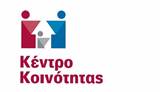 ΔΗΜΟΥ ΚΑΜΕΝΩΝ ΒΟΥΡΛΩΝΔΙΚΑΙΟΛΟΓΗΤΙΚΑ για το «κοινωνικΟ εισΟδημα αλληλεγγΥης»Κ.Ε.Α.Οι αιτήσεις των δικαιούχων μπορούν να  κατατεθούν:Ηλεκτρονικά απευθείας από τον αιτούντα ( με τους κωδικούς taxis) χρησιμοποιώντας την ηλεκτρονική διεύθυνση www.keaprogram.gr ή στο Κέντρο Κοινότητας Δήμου Καμένων Βούρλων (Εθνικής Αντιστάσεως 5 στο Δημαρχείο του Μώλου) Από Δευτέρα ως Παρασκευή από τις 8:30 έως και τις 14:00. Τηλέφωνο:  2235350208, 2235350212 Ο ΑΙΤΩΝ ΟΦΕΙΛΕΙ ΝΑ ΠΡΟΣΚΟΜΙΣΕΙ:Εντυπο συναΙνεσης υπογεγραμμένο (με γνήσιο της υπογραφής) από όλα τα ενήλικα μέλη της οικογένειας(από 18 χρονών και άνω)  καθώς και των ατόμων που τυχόν φιλοξενούνται.Φωτοαντίγραφο Αστυνομικής Ταυτότητας και ΑΜΚΑΙΒΑΝ τραπεζικού λογαριασμού του αιτούντοςΔιεύθυνση ηλεκτρονικού ταχυδρομείου (Email)Αριθμός παροχής ηλεκτρικής ενέργειαςΚινητό τηλέφωνοΣε περίπτωση αλλοδαπών:Απαιτείται άδεια παραμονής και διαβατήριο σε ισχύ,  βεβαίωση κατάθεσης αιτήματος για ανανέωση ή βεβαίωση Ευρωπαίου Πολίτη Οι αιτούντες άσυλο δεν μπορούν να αιτηθούν για το Κ.Ε.Α.Τα τέκνα που εκπληρώνουν τη στρατιωτική τους θητεία δεν διαγράφονται πλέονΤα τέκνα ως 25 ετών που φοιτούν σε Πανεπιστήμιο, σχολεία ή ινστιτούτα επαγγελματικής εκπαίδευσης/ κατάρτισης ανεξαρτήτου τόπου διαμονής εντάσσονται στις αιτήσεις των γονέωνΣΤΟΙΧΕΙΑ ΚΑΤΟΙΚΙΑΣΣε περίπτωση ιδιοκτησίας:Προσκόμιση συμβολαίου που να τεκμηριώνει την κατοικία, Ε9 ή ΕΝΦΙΑ, Ε1, Εκκαθαριστικό Σημείωμα, Λογαριασμός ΔΕΚΟ στο όνομα του αιτούντοςΣε περίπτωση ενοικίου:Hλεκτρονικό μισθωτήριο σε ισχύ τουλάχιστον 6 μηνών πριν, Ε1, Εκκαθαριστικό Σημείωμα,Λογαριασμός ΔΕΚΟ στο όνομα του αιτούντοςΣε περίπτωση παραχώρησης:Ε2 του ιδιοκτήτη , Ε1 ( Η παραχώρηση να είναι 100% και να έχει δηλωθεί στην τελευταία φορολογική δήλωση εισοδήματος) , Εκκαθαριστικό ΣημείωμαΛογαριασμός ΔΕΚΟ στο όνομα του αιτούντοςΣε περίπτωση αστεγίας  : Βεβαίωση από την κοινωνική υπηρεσία του δήμου ύστερα από επιτόπια Κοινωνική Έρευνα της Κοινωνικής ΛειτουργούΣε περίπτωση φιλοξενίας: Δεν δύναται ο πολίτης να υποβάλει αίτηση ΠΡΟΣΩΠΙΚΑ ΣΤΟΙΧΕΙΑ:Σε περίπτωση διαζυγίου: διαζευκτήριο οικογενειακής κατάστασηςΣε περίπτωση διάστασης: Οποιοδήποτε δικαστικό έγγραφο, αίτηση διαζυγίου, ασφαλιστικά μέτρα, επιμέλεια τέκνωνΣε περίπτωση αναπηρίας: Πιστοποιητικό ΚΕΠΑ Σε περίπτωση ανεργίας:  Βεβαίωση ανεργίας ΟΑΕΔ ή βεβαίωση με τον λόγο απόρριψης ένταξης στα μητρώα Για να χαρακτηριστεί μόνογονεϊκή οικογένεια:Μόνο με διαζευκτήριο και επιμέλεια ή άγαμος με τέκνα κάτω των 18 ετών και το νοικοκυριό να απαρτίζεται αποκλειστικά από τα μέλη της μονογονεϊκής οικογένειας με πιστοποιητικό οικογενειακής κατάστασης.Σε περίπτωση οπού λαμβάνεται διατροφή: Αντίγραφο δικαστικής απόφασης και ο λογαριασμός τράπεζαςΣε περίπτωση νοικοκυριού με ανήλικα τέκνα:Απαιτείται βεβαίωση έγγραφης φοίτησης στην υποχρεωτική εκπαίδευση από τον Διευθυντή της σχολικής μονάδαςΣε περίπτωση νοικοκυριού με ενήλικα τέκνα:Βεβαίωση φοίτησης από το εκπαιδευτικό ίδρυμα που φοιτούν ΟΙΚΟΝΟΜΙΚΑ ΣΤΟΙΧΕΙΑ: Σε περίπτωση εσόδων από Εργασία (μισθοί): Καρτέλα ενσήμων του ασφαλιστικού φορέα και βεβαίωση εργοδότη με τις καθαρές αποδοχές ανά μήνα του τελευταίου εξαμήνου Σε περίπτωση εσόδων από Αγροτική δραστηριότητα: Έγγραφο που αποδεικνύει το πόσο και τον μήνα καταβολής, τιμολόγιο που έχει κοπεί από πωλήσειςΣε περίπτωση εσόδων από ενοίκια: Ε2 ή έγγραφο που αποδεικνύει το πόσο και το μήνα καταβολήςΣε περίπτωση εσόδων από επίδομα ανεργίας: Κατάσταση πληρωμών επιδομάτων από τον ΟΑΕΔ Σε περίπτωση εσόδων από συντάξεις: Έγγραφο που αποδεικνύει το πόσο και το μήνα καταβολής Σε περίπτωση εσόδων από ελεύθερα επαγγέλματα: Βιβλίο εσόδων εξόδων μείον τις ασφαλιστικές εισφορές, εισφορές ΕΦΚΑ για το προηγούμενο εξάμηνο , περιοδική δήλωση ΦΠΑ ή τιμολόγια (δελτία παροχής),φωτοαντίγραφο Ε3 του αντίστοιχου έτους, ισοζύγιο λογαριασμώνΣε περίπτωση εσόδων από επιδόματα: Κατάσταση πληρωμών Α21, επίδομα θέρμανσης κ.α.Σε περίπτωση εσόδων από εργόσημα: Έγγραφα από τα Κεντρικά του ΟΓΑ που πιστοποιεί το ποσό και τον χρόνο είσπραξης των εργοσήμωνΕίναι σημαντικό να δηλωθούν τα ποσά στο εξάμηνο αναφοράς που έγινε η λήψη τους καθώς σε πιθανό εντοπισμό μη δήλωσης τους από το αρμόδιο Υπουργείο, η αίτηση θα τεθεί αυτομάτως σε αναστολή.